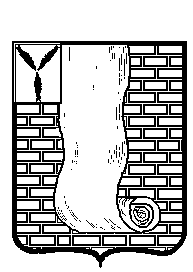 СОВЕТМУНИЦИПАЛЬНОГО ОБРАЗОВАНИЯ ГОРОД КРАСНОАРМЕЙСК КРАСНОАРМЕЙСКОГО МУНИЦИПАЛЬНОГО РАЙОНА САРАТОВСКОЙ ОБЛАСТИР Е Ш Е Н И Е О  проведении публичных слушаний по предоставлению разрешения на отклонение от предельных параметров разрешенного строительства объекта капитального строительства для земельного участка, расположенного по адресу: Саратовская обл., г. Красноармейск, ул. Шиллера, д. 62В соответствии со статьями 5.1, 40 Градостроительным кодексом РФ, Федеральными законами от 06.10.2003 года № 131-ФЗ «Об общих принципах организации местного самоуправления в Российской Федерации», от 25.12.2008 года № 273-ФЗ «О противодействии коррупции», Уставом муниципального образования г. Красноармейск Красноармейского муниципального района Саратовской области, Положением о публичных слушаниях, утвержденным Советом муниципального образования г. Красноармейск, от 19.11.2014 г. № 05/25, Совет муниципального образования г. Красноармейск РЕШИЛ:1. Провести публичные слушания по вопросу предоставления разрешения на отклонение от предельных параметров разрешенного строительства объекта капитального строительства для земельного участка, расположенного по адресу: Саратовская обл., г. Красноармейск, ул. Шиллера, д. 622.Определить дату и место проведения публичных слушаний 16.11.2020г. в 15 час. 00 мин. в здании администрации Красноармейского муниципального района Саратовской области, расположенной по адресу: г. Красноармейск, ул. Ленина, д.62, каб. 66. 3.Утвердить состав рабочей группы по проведению публичных слушаний в составе:- Кузьменко Александр Васильевич – председатель рабочей группы, глава муниципального образования город Красноармейск;- Куклев Александр Валерьевич – заместитель председателя, секретарь Совета муниципального образования город Красноармейск;- Золотухина Алена Викторовна – начальник отдела по архитектуре, градостроительству администрации Красноармейского муниципального района.4. Рабочей группе провести необходимые мероприятия по проведению публичных слушаний.5. Гражданам, являющимися правообладателями земельных участков, имеющих общие границы с земельным участком, применительно к которому запрашивается данное разрешение, правообладателям объектов капитального строительства, расположенных на земельных участках, имеющих общие границы с земельным участком, применительно к которому запрашивается данное разрешение, и правообладателям помещений, являющихся частью объекта капитального строительства, применительно к которому запрашивается данное разрешение, желающим выступить в публичных слушаниях, необходимо зарегистрироваться в качестве выступающих до 13.11.2020г.6. Граждане, являющиеся правообладателями земельных участков, имеющих общие границы с земельным участком, применительно к которому запрашивается данное разрешение, правообладателям объектов капитального строительства, расположенных на земельных участках, имеющих общие границы с земельным участком, применительно к которому запрашивается данное разрешение, и правообладателям помещений, являющихся частью объекта капитального строительства, применительно к которому запрашивается данное разрешение проживающие на территории муниципального образования г. Красноармейск, вправе направлять предложения (заявления) по рассматриваемому вопросу в Совет муниципального образования г. Красноармейск Красноармейского муниципального района Саратовской области по адресу: Саратовская область, Красноармейский район, г. Красноармейск, ул. Ленина, дом 62, с. 8.00 час. до 17.00 час. (перерыв с 13-00 до 14-00) кроме субботы и воскресенья, начиная с 20.10.2020 по 13.11.2020 г. Рабочий телефон  2-12-45.7. Опубликовать настоящее решение путем размещения на официальном сайте администрации Красноармейского муниципального района Саратовской области в информационно-телекоммуникационной сети Интернет.Глава муниципального образованиягород Красноармейск                                                                           А.В. КузьменкоСекретарь Совета                                                                                    А.В. Куклевот19.10.2020№72от19.10.2020№72